UNIVERSITAS YUDHARTA PASURUAN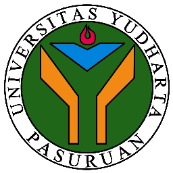 FAKULTAS AGAMA ISLAMPRESENSI PERKULIAHANSEMESTER GENAP TAHUN AKADEMIK 2022/2023PROGRAM STUDI ILMU AL-QURAN DAN TAFSIRNama Dosen :  M. MUKHID MASHURI, M.Th.ISKS             : 2Matakuliah   : Metode-Metode Terapi Qur'aniSemester     : 6 - ANo.NamaNIMTanda tangan / tanggalTanda tangan / tanggalTanda tangan / tanggalTanda tangan / tanggalTanda tangan / tanggalTanda tangan / tanggalTanda tangan / tanggalTanda tangan / tanggalTanda tangan / tanggalTanda tangan / tanggalTanda tangan / tanggalTanda tangan / tanggalTanda tangan / tanggalTanda tangan / tanggalTanda tangan / tanggalTanda tangan / tanggalKeteranganNo.NamaNIM1234567UTS9101112131415UASKeterangan1.MUHAMMAD ABBEL SAKTYANUGRAHA202086340001HHHHHHHHHHHHHHHH2.LUTHFI ILMAYA202086340002HHHHHHHHHHHHHHHH3.AHMAD RIFQI FUADI202086340003HHHHHHHHHHHHHHHH4.MUSLICHAH202086340004HHHHHHHHHHHHHHHH5.MOKHAMMAD SAIFUDDIN AZZUHRI202086340005HHHHHHHHHHHHHHHH6.MITA EMIL MASHLUHAH202086340006HHHHHHHHHHHHHHHH7.SYAUKUL ULA 202086340008HHHHHHHHHHHHHHHH8.WIDAD FATIN HANIFAH202086340009HHHHHHHHHHHHHHHH9.RIF'ATUL WARDAH202086340010HHHHHHHHHHHHHHHH10.AMANDA RIZQIYATUL FAUZIYAH202086340011HHHHHHHHHHHHHHHH11.HENI PUJI LESTARI202086340012HHHHHHHHHHHHHHHH12.NADYA RAHMA ZUBAIDI202086340013-------HHHHHHHHH13.NUR HAMIMAH202086340014HHHHHHHHHHHHHHHH14.FITRIYATUL LAILIYAH202086340016HHHHHHHHHHHHHHHH15.FINA NUR JANNAH202086340017HHHHHHHHHHHHHHHH16.NAF'AN SALIM 202086340018HHHHHHHHHHHHHHHH17.MUHAMMAD FITRI AL MUZAKKI202086340019HHHHHHHHHHHHHHHH18.NABELLA DELIANA YUNITA202086340020-------HHHHHHHHH19.LAILATUL MAHFUDZOH202086340021HHHHHHHHHHHHHHHH20.M. YUSUF ASSAKAKY 202086340022HHHHHHHHHHHHHHHH21.MUHAMMAD BASYAR ANNUHA202086340023HHHHHHHHHHHHHHHH22.FADILATUL ILMI 202086340024HHHHHHHHHHHHHHHH23.WAHYU GILDIMAS ALFIAN SODRI 202086340026HHHHHHHHHHHHHHIH24.KGS MUHAMMAD ZAKI 202086340027HHHHHHIHHHHHHIHH25.MUHAMMD SHOFI YULLOH202086340028HHHHHIHHHHHHIHHH26.FIRNANDA ANGGRAENI MAGHFIROH 202086340029HHHHIHHHHHHIHHHH27.ALFIA NUR CHUSNA Q.A202086340031HHHHHHHHHHIHHHHH28.NOR CHAMIDA 202086340032HHHIHHHHHIHHHHHH29.MUFID KHOLILULLAH202086340033IHIHHHHHIHHHHHHH30.MUHAMMAD FAJRUL FALAH202086340034HIHHHHHHHHHHHHHHJumlah MahasiswaJumlah MahasiswaJumlah MahasiswaParaf dosen pengampuParaf dosen pengampuParaf dosen pengampuPasuruan, ____________________(………………………………………..)